CALCIO A CINQUESOMMARIOSOMMARIO	1COMUNICAZIONI DELLA F.I.G.C.	1COMUNICAZIONI DELLA L.N.D.	1COMUNICAZIONI DELLA DIVISIONE CALCIO A CINQUE	1COMUNICAZIONI DEL COMITATO REGIONALE MARCHE	2COMUNICAZIONI DELLA F.I.G.C.COMUNICAZIONI DELLA L.N.D.LETTERA DEL PRESIDENTE ABETESi allega la lettera del Presidente Giancarlo Abete rivolta ai Componenti il Consiglio Direttivo della Lega Nazionale Dilettanti e,attraverso loro a tutti i Presidente e Dirigenti delle Società sportive sulla riforma dell’ordinamento sportivo, operativa dal 1° luglio 2023.C.U. n. 174 del 25.10.2023 L.N.D.Si pubblica in allegato il CU in epigrafe inerente la sostituzione delle disposizioni n. 1 LND, stagione sportiva 2023/2024 (ritesseramento tecnici).COMUNICAZIONI DELLA DIVISIONE CALCIO A CINQUECOMUNICAZIONI DEL COMITATO REGIONALE MARCHEPer tutte le comunicazioni con la Segreteria del Calcio a Cinque - richieste di variazione gara comprese - è attiva la casella e-mail c5marche@lnd.it; si raccomandano le Società di utilizzare la casella e-mail comunicata all'atto dell'iscrizione per ogni tipo di comunicazione verso il Comitato Regionale Marche. SPOSTAMENTO GARENon saranno rinviate gare a data da destinarsi. Tutte le variazioni che non rispettano la consecutio temporum data dal calendario ufficiale non saranno prese in considerazione. (es. non può essere accordato lo spostamento della quarta giornata di campionato prima della terza o dopo la quinta).Le variazioni dovranno pervenire alla Segreteria del Calcio a Cinque esclusivamente tramite mail (c5marche@lnd.it) con tutta la documentazione necessaria, compreso l’assenso della squadra avversaria, inderogabilmente  entro le ore 23:59 del martedì antecedente la gara o entro le 72 ore in caso di turno infrasettimanale.Per il cambio del campo di giuoco e la variazione di inizio gara che non supera i 30 minuti non è necessaria la dichiarazione di consenso della squadra avversaria.ANNULLAMENTO CARTA ASS.VA PICCOLI AMICI – PRIMI CALCIVista la richiesta avnazata, si procede all’annullamento della “Carta Assicurativa” Piccoli Amici – Primi Calci del sottoindicato giovane calciatore:COLLAMATI GABRIELE	nato 06.04.2017 	S.S.D. BORGHETTONOTIZIE SU ATTIVITA’ AGONISTICACALCIO A CINQUE SERIE C2GARA RINVIATA A DATA DA DESTINARSIGIRONE BUNDER 17 C5 REGIONALI MASCHILIGARA RINVIATA A DATA DA DESTINARSIGIRONE BCOPPA ITALIA CALCIO A 5VARIAZIONI AL PROGRAMMA GAREGIRONE OFCOPPA MARCHE CALCIO A 5 SERIE DSQUADRE QUALIFICATE AGLI OTTAVI DI FINALERAGGRUPPAMENTO “A”GIRONE “1”		MONTECCHIO SPORTGIRONE “2”		ACQUALAGNA CALCIO C 5GIRONE “3”		URBINO CALCIO A 5GIRONE “4”		VALMISA FUTSAL A.S.D.RAGGRUPPAMENTO “B”GIRONE “5”		POLVERIGI C5GIRONE “6”		ANKON NOVA MARMIGIRONE “7”		CASENUOVE				(miglior differenza reti)GIRONE “8”		SAN BIAGIORAGGRUPPAMENTO “C”GIRONE “9”		FUTSAL SAMBUCHETOGIRONE “10”		AMATORI STESE 2007 S.R.L.GIRONE “11”		CANTINE RIUNITE CSI		(miglior differenza reti)GIRONE “12”		FUTSAL RECANATIRAGGRUPPAMENTO “D”GIRONE “13”		Da determinareGIRONE “14”		CAPODARCO CASABIANCA C5GIRONE “15”		SPORTING GROTTAMMAREGIRONE “16”		BOCASTRUM UNITED			(miglior differenza reti)OTTAVI DI FINALEGara di Andata 07 Novembre 2023 – Gara di Ritorno 21 Novembre 2023MONTECCHIO SPORT – ACQUALAGNA CALCIO C5URBINO CALCIO A 5 – VALMISA FUTSAL A.S.D.POLVERIGI C5 – ANKON NOVA MARMICASENUOVE – SAN BIAGIOFUTSAL SAMBUCHETO – AMATORI STESE 2007 S.R.L.CANTINE RIUNITE CSI – FUTSAL RECANATIVincente girone “13” – CAPODARCO CASABIANCA C5SPORTING GROTTAMMARE – BOCASTRUM UNITEDLe 16 squadre qualificate dal primo turno, accoppiate secondo il tabellone sopra riportato, disputeranno gare di andata e ritorno ad eliminazione diretta.Risulterà qualificata la squadra che nelle due partite di andata e ritorno, avrà ottenuto il miglior punteggio, ovvero, a parità di punteggio, la squadra che avrà la miglior differenza reti.Persistendo ancora la parità, si disputeranno due tempi supplementari di 5 minuti ciascuno. Se anche al termine dei tempi supplementari si verificasse la situazione di parità si procederà all’effettuazione dei tiri di rigore secondo modalità previste dalle vigenti norme federali.RISULTATIRISULTATI UFFICIALI GARE DEL 25/10/2023Si trascrivono qui di seguito i risultati ufficiali delle gare disputateGIUDICE SPORTIVOIl Giudice Sportivo Avv. Agnese Lazzaretti, con l'assistenza del segretario Angelo Castellana, nella seduta del 27/10/2023, ha adottato le decisioni che di seguito integralmente si riportano:GARE DEL 23/10/2023 PROVVEDIMENTI DISCIPLINARI In base alle risultanze degli atti ufficiali sono state deliberate le seguenti sanzioni disciplinari. ALLENATORI I AMMONIZIONE DIFFIDA CALCIATORI ESPULSI SQUALIFICA PER UNA GARA EFFETTIVA CALCIATORI NON ESPULSI SQUALIFICA PER UNA GARA EFFETTIVA PER RECIDIVITA' IN AMMONIZIONE (II INFR) I AMMONIZIONE DIFFIDA GARE DEL 24/10/2023 PROVVEDIMENTI DISCIPLINARI In base alle risultanze degli atti ufficiali sono state deliberate le seguenti sanzioni disciplinari. CALCIATORI NON ESPULSI I AMMONIZIONE DIFFIDA GARE DEL 25/10/2023 PROVVEDIMENTI DISCIPLINARI In base alle risultanze degli atti ufficiali sono state deliberate le seguenti sanzioni disciplinari. SOCIETA' AMMENDA Euro 70,00 AUDAX CALCIO PIOBBICO 
Per comportamento offensivo del proprio pubblico nei confronti dell'arbitro. DIRIGENTI INIBIZIONE A SVOLGERE OGNI ATTIVITA' FINO AL 1/11/2023 Per proteste nei confronti dell'arbitro. Allontanato. ALLENATORI I AMMONIZIONE DIFFIDA CALCIATORI ESPULSI SQUALIFICA PER DUE GARE EFFETTIVE SQUALIFICA PER UNA GARA EFFETTIVA CALCIATORI NON ESPULSI SQUALIFICA FINO AL 27/ 1/2024 per aver integrato la condotta gravemente irriguardosa nei confronti dell'Ufficiale di gara concretizzatasi in un contatto fisico prevista dall'art. 36 comma 1 lettera B C.G.S. Lo stesso giocatore, inoltre, proferiva frasi minacciose nei confronti dell'Arbitro seguendolo nella zona antistante gli spogliatoi. Ai sensi dell'art. 35 comma 7 C.G.S. le sanzioni inflitte vanno considerate ai fini dell'applicazione delle misure amministrative a carico delle società professionistiche, dilettantistiche e di settore giovanile deliberate dal Consiglio Federale per prevenire e contrastare tali episodi. SQUALIFICA PER UNA GARA EFFETTIVA PER RECIDIVITA' IN AMMONIZIONE (II INFR) I AMMONIZIONE DIFFIDA F.to IL SEGRETARIO                                   F.to IL GIUDICE SPORTIVO                         Angelo Castellana        	                                Agnese LazzarettiPROGRAMMA GAREGIRONE OF - 1 GiornataCOPPA ITALIA FEMM.LE CALCIO A 5SQUADRE QUALIFICATE ALLE SEMIFINALIGIRONE “A”		PIANDIROSEGIRONE “B”		GLS DORICA AN.URGIRONE “C”		POLISPORTIVA BOCA S.E.M.GIRONE “D”		SANTA MARIA APPARENTESEMIFINALIGara di Andata 7 Novembre 2023 – Gara di Ritorno 21 Novembre 2023Le 4 squadre qualificate dalla Prima Fase disputeranno gare di andata e ritorno ad eliminazione diretta.Gli abbinamenti saranno composti secondo il seguente criterio:vincente girone "A" –  vincente girone "B"	PIANDIROSE – GLS DORICA AN.URvincente girone "C" –  vincente girone "D"	POLISPORTIVA BOCA S.E.M. – SANTA MARIA APPARENTERisulterà qualificata la squadra che nelle due partite di andata e ritorno, avrà ottenuto il miglior punteggio, ovvero, a parità di punteggio, la squadra che avrà la miglior differenza reti.Persistendo ancora la parità, si disputeranno due tempi supplementari di 5 minuti ciascuno. Se anche al termine dei tempi supplementari si verificasse la situazione di parità si procederà all’effettuazione dei tiri di rigore secondo le modalità previste dalle vigenti norme federali.RISULTATIRISULTATI UFFICIALI GARE DEL 25/10/2023Si trascrivono qui di seguito i risultati ufficiali delle gare disputateGIUDICE SPORTIVOIl Giudice Sportivo Avv. Agnese Lazzaretti, con l'assistenza del segretario Angelo Castellana, nella seduta del 27/10/2023, ha adottato le decisioni che di seguito integralmente si riportano:GARE DEL 24/10/2023 PROVVEDIMENTI DISCIPLINARI In base alle risultanze degli atti ufficiali sono state deliberate le seguenti sanzioni disciplinari. CALCIATORI NON ESPULSI I AMMONIZIONE DIFFIDA F.to IL SEGRETARIO                                   F.to IL GIUDICE SPORTIVO                         Angelo Castellana        	                                Agnese LazzarettiPROGRAMMA GAREGIRONE SF - 1 GiornataCOPPA MARCHE UNDER 21 CALCIO 5GARA RINVIATA A DATA DA DESTINARSIGIRONE ACOPPA MARCHE UNDER 19 CALCIO A 5SQUADRE QUALIFICATE ALLE SEMIFINALIGIRONE “A”		AMICI DEL CENTROSOCIO SP.	(miglior differenza reti)GIRONE “B”		ACLI MANTOVANI CALCIO A 5GIRONE “C”		FERMANA FUTSAL 2022GIRONE “D”		NUOVA JUVENTINA FFCSEMIFINALIGara di Andata 7 Novembre 2023 – Gara di Ritorno 21 Novembre 2023Le 4 squadre qualificate dalla Prima Fase disputeranno gare di andata e ritorno ad eliminazione diretta.Gli abbinamenti saranno composti secondo il seguente criterio:vincente girone "A" –  vincente girone "B"	AMICI DEL CENTROSOCIO SP. – ACLI MANTOVANI CALCIO A 5vincente girone "C" –  vincente girone "D"	FERMANA FUTSAL 2022 – NUOVA JUVENTINA FFCRisulterà qualificata la squadra che nelle due partite di andata e ritorno, avrà ottenuto il miglior punteggio, ovvero, a parità di punteggio, la squadra che avrà la miglior differenza reti.Persistendo ancora la parità, si disputeranno due tempi supplementari di 5 minuti ciascuno. Se anche al termine dei tempi supplementari si verificasse la situazione di parità si procederà all’effettuazione dei tiri di rigore secondo le modalità previste dalle vigenti norme federali.RISULTATIRISULTATI UFFICIALI GARE DEL 23/10/2023Si trascrivono qui di seguito i risultati ufficiali delle gare disputateGIUDICE SPORTIVOIl Giudice Sportivo Avv. Agnese Lazzaretti, con l'assistenza del segretario Angelo Castellana, nella seduta del 27/10/2023, ha adottato le decisioni che di seguito integralmente si riportano:GARE DEL 23/10/2023 PROVVEDIMENTI DISCIPLINARI In base alle risultanze degli atti ufficiali sono state deliberate le seguenti sanzioni disciplinari. CALCIATORI NON ESPULSI I AMMONIZIONE DIFFIDA GARE DEL 24/10/2023 PROVVEDIMENTI DISCIPLINARI In base alle risultanze degli atti ufficiali sono state deliberate le seguenti sanzioni disciplinari. CALCIATORI NON ESPULSI I AMMONIZIONE DIFFIDA F.to IL SEGRETARIO                                   F.to IL GIUDICE SPORTIVO                         Angelo Castellana        	                                Agnese LazzarettiPROGRAMMA GAREGIRONE SF - 1 GiornataERRATA CORRIGECOPPA MARCHE CALCIO A CINQUE SERIE DCausa errore in fase di estrazione dati, nel nel Comunicato Ufficiale n° 23 del 13/10/2023 è stata omessa la pubblicazione dei seguenti risultati:GIRONE 11	2^ GIORNATA del 10/10/2023	CANTINE RIUNITE CSI – CALCETTO NUMANA 			5-1GIRONE 15	2^ GIORNATA del 11/10/2023PICENO UNITED MMX A R.L. – SPORTING GROTTAMMARE 	2-3La gara BOCA CIVITANOVA A. – FUTSAL RECANATI del 22/09/2023 è terminata con il risultato di 2-5 e non 2-4 come erroneamente riportato nel Comunicato Ufficiale n° 18 del 27/09/2023.*     *     *Il versamento delle somme relative alle ammende comminate con il presente Comunicato Ufficiale deve essere effettuato entro il 6 novembre 2023 a favore di questo Comitato Regionale mediante bonifico bancario da versare alle seguenti coordinate: BNL – ANCONABeneficiario: 	Comitato Regionale Marche F.I.G.C. – L.N.D.IBAN: 		IT 81 E 01005 02600 0000 0000 8868Eventuali reclami con richieste di copia dei documenti ufficiali avverso le decisioni assunte con il presente Comunicato dovranno essere presentati, ai sensi dell’art. 76 C.G.S., alla:F.I.G.C. – Corte Sportiva di Appello TerritorialeVia Schiavoni, snc – 60131 ANCONA (AN)PEC: marche@pec.figcmarche.itIl pagamento del contributo di reclamo dovrà essere effettuato: - Tramite Addebito su Conto Campionato - Tramite Assegno Circolare Non Trasferibile intestato al Comitato Regionale Marche F.I.G.C. – L.N.D. - Tramite Bonifico Bancario IBAN FIGC: I IT 81 E 01005 02600 0000 0000 8868*     *     *ORARIO UFFICIL’orario di apertura degli uffici del Comitato Regionale Marche è il seguente:E’ comunque attivo durante i suddetti orari, salvo assenza degli addetti, anche il servizio telefonico ai seguenti numeri:Ufficio Segreteria		071/28560404Ufficio Amministrazione	071/28560322 Ufficio Tesseramento 	071/28560408 Ufficio Emissione Tessere	071/28560401Pubblicato in Ancona ed affisso all’albo del Comitato Regionale Marche il 27/10/2023.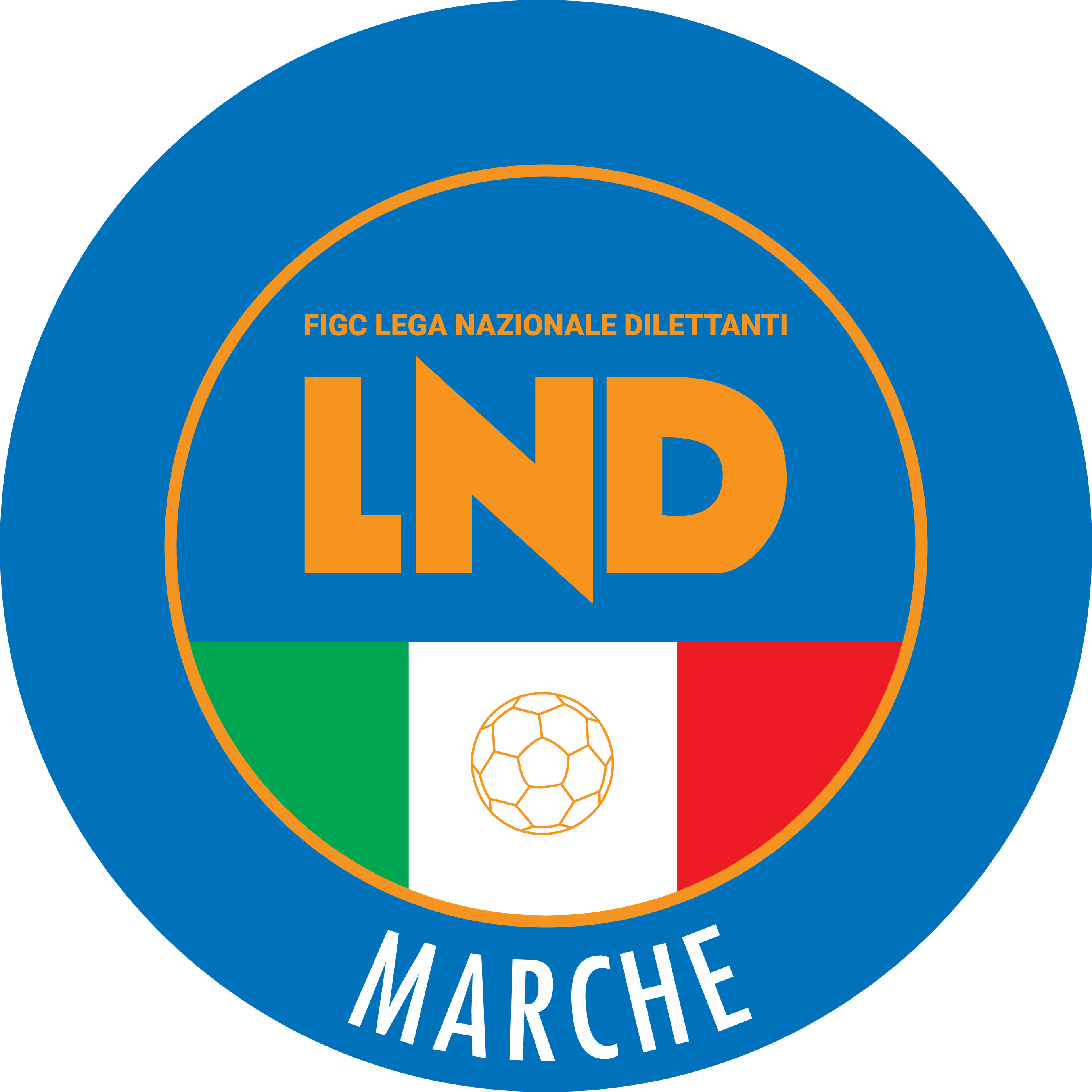 Federazione Italiana Giuoco CalcioLega Nazionale DilettantiCOMITATO REGIONALE MARCHEVia Schiavoni, snc - 60131 ANCONACENTRALINO: 071 285601 - FAX: 071 28560403sito internet: marche.lnd.ite-mail: c5marche@lnd.itpec: c5marche@pec.figcmarche.itTelegram: https://t.me/lndmarchec5Stagione Sportiva 2023/2024Comunicato Ufficiale N° 35 del 27/10/2023Stagione Sportiva 2023/2024Comunicato Ufficiale N° 35 del 27/10/2023Data GaraN° Gior.Squadra 1Squadra 2Data Orig.Ora Var.Ora Orig.NoteRINVIATA5 AREAL FABRIANOAVENALE27/10/202321:30Preso atto dell’Ordinanza n° 163 del 27/10/2023 del Sindaco di Fabriano che interdice l’utilizzo della Palestra “Fermi” a causa dei danni dovuti ai recenti eventi atmosfericiData GaraN° Gior.Squadra 1Squadra 2Data Orig.Ora Var.Ora Orig.NoteRINVIATA5 AREAL FABRIANOC.U.S. ANCONA28/10/202316:00Preso atto dell’Ordinanza n° 163 del 27/10/2023 del Sindaco di Fabriano che interdice l’utilizzo della Palestra “Fermi” a causa dei danni dovuti ai recenti eventi atmosfericiData GaraN° Gior.Squadra 1Squadra 2Data Orig.Ora Var.Ora Orig.Impianto30/10/20231 AALMA JUVENTUS FANOJESI01/11/202321:4521:30                        OttaviQuartiFinal FourMONTECCHIO SPORTACQUALAGNA CALCIO C5URBINO CALCIO A 5VALMISA FUTSAL A.S.D.POLVERIGI C5ANKON NOVA MARMICASENUOVESAN BIAGIOFUTSAL SAMBUCHETOAMATORI STESE 2007 S.R.L.CANTINE RIUNITE CSI FUTSAL RECANATI 1^ classificata girone 13CAPODARCO CASABIANCA C5SPORTING GROTTAMMAREBOCASTRUM UNITEDRICCI MARCO(AMATORI STESE 2007 SRL) TORRESI MATTEO(MOGLIANESE) ROSSI LUCA(AMATORI STESE 2007 SRL) SERESI SIMONE(PIEDIRIPA C5) PUCCI MATTEO(C.U.S. CAMERINO A.S.D.) SANTUCCI SIMONE(C.U.S. CAMERINO A.S.D.) DILETTI GIACOMO(FUTSAL RECANATI) VIOLA TOMMY(FUTSAL RECANATI) FELICETTI FRANCESCO(MOGLIANESE) SEVERINI FRANCESCO(PIEDIRIPA C5) PELAGALLI MARCO(SERRALTA) PIZZICHINI NICOLAS(SERRALTA) TANTUCCI ALESSIO(VIRTUS ASD) MATTEUCCI EDOARDO(ACQUALAGNA CALCIO C 5) PACE ANDREA(ACQUALAGNA CALCIO C 5) MARASCA CRISTIANO(VALLESINA) GROSSI ARCANGELO(RIVIERA DELLE PALME) BERNARDI STEFANO(POLISPORTIVA FUTURA A.D.) EUSEPI ANDREA(SPECIAL ONE SPORTING CLUB) CALZETTA RICCARDO(CASTELRAIMONDO CALCIO A 5) PROCACCINI FIORENZO(CASTELRAIMONDO CALCIO A 5) SANTINI TEODORO(CANTINE RIUNITE CSI) PARTICELLI MIRKO(CASTELRAIMONDO CALCIO A 5) SERAFINI ROBERTO(SANTA MARIA NUOVA A.S.D.) PESCETELLI DIEGO(CASTELRAIMONDO CALCIO A 5) ISIDORI GREGORIO(CAPODARCO CASABIANCA C5) RAFFAELI DANIELE(CAPODARCO CASABIANCA C5) PESCETELLI DIEGO(CASTELRAIMONDO CALCIO A 5) ANNIBALDI ALESSANDRO(CDC 2018) MONTERVINO EGIDIO DOMENICO(CITTA DI FALCONARA) VESCHI GABRIELE(FRASASSI C5) RAMUNDO PIGNASECCA MARCO(POL. SPORT COMMUNICATION) COACCI JOURI(SAN BIAGIO) LUCHIZOLA MATIAS GASTON(SPORTING GROTTAMMARE) BLASI PIETRO(AUDAX CALCIO PIOBBICO) FERRI FEDERICO(AUDAX CALCIO PIOBBICO) FORMICA FABRIZIO(AUDAX CALCIO PIOBBICO) MELONI FILIPPO(AUDAX CALCIO PIOBBICO) AGAJ ALEMAKO(C.F. MACERATESE A.S.D.) PELUSO FEDERICO(C.F. MACERATESE A.S.D.) KECI ENEA(CAPODARCO CASABIANCA C5) MENGONI NICOLO(CASENUOVE) PALOMBARANI SIMONE(CASENUOVE) MARCANTONI FRANCESCO(FROG S CLUB SPORT) RUHUL RESET(FUTSAL ANCONA) BELISARIO DOMENICO(FUTSAL L.C.) MEHMETI AMARILDO(FUTSAL L.C.) BRUNI ALESSIO(FUTSAL VIRE GEOSISTEM ASD) FRATESI SIMONE(MONTECCHIO SPORT) PASSARELLI NICOLA(MONTECCHIO SPORT) TIBERI MATTEO(MONTECCHIO SPORT) AMARILLI JACOPO(SANTA MARIA NUOVA A.S.D.) BARTOLOMEI SEBASTIANO(URBANIA CALCIO) ANIMOBONO ANDREA(URBINO CALCIO A 5) MANCINI GUIDANTONIO(URBINO CALCIO A 5) MATTEUCCI MARCO(URBINO CALCIO A 5) SARRECCHIA TOMMASO(URBINO CALCIO A 5) UGOCCIONI STEFANO(URBINO CALCIO A 5) ANGELINI ALESSANDRO(VADO C5) GARAVANI ANDREA(VADO C5) SCAGLIONI DIEGO(VADO C5) GAMBINI NICOLO(VAL TENNA UNITED) Squadra 1Squadra 2A/RData/OraImpiantoLocalita' ImpiantoIndirizzo ImpiantoPOLVERIGI C5ANKON NOVA MARMIA06/11/2023 21:305023 PALLONE GEODETICO MONTESICUROANCONALOCALITA' NONTESICUROURBINO CALCIO A 5VALMISA FUTSAL A.S.D.A07/11/2023 22:155422 PAL.DELLO SPORT PALAMONDOLCEURBINOVIA DELL'ANNUNZIATACANTINE RIUNITE CSIFUTSAL RECANATIA08/11/2023 21:305206 PALASPORT "GIULIO CHIERICI"TOLENTINOVIA DELLA REPUBBLICACASENUOVESAN BIAGIOA08/11/2023 21:305036 PALLONE PRESSOSTATICOOSIMOFRAZ. CASENUOVE DI OSIMOFUTSAL SAMBUCHETOAMATORI STESE 2007 SRLA08/11/2023 21:155300 IMPIANTO C5 "SAN LIBERATO"MONTECASSIANOLOC. SAN LIBERATOMONTECCHIO SPORTACQUALAGNA CALCIO C 5A08/11/2023 21:305423 PALAS.MONTECCHIO "PALADIONIGI"VALLEFOGLIAVIA MAZZINISPORTING GROTTAMMAREBOCASTRUM UNITEDA08/11/2023 21:305772 PALESTRA ITGEOMETRIGROTTAMMAREVIA SALVO D'ACQUISTOAMATORI STESE 2007 SRLFUTSAL SAMBUCHETOR20/11/2023 21:455736 CAMPO C/5 "GIUSEPPE TEMPERINI"MONTEGRANAROVIA B.ROSSI SNCSAN BIAGIOCASENUOVER20/11/2023 22:005137 PALESTRA "ALICE STURIALE"OSIMOVIA MANZONI FZ. S.BIAGIOVALMISA FUTSAL A.S.D.URBINO CALCIO A 5R20/11/2023 21:455017 PALLONE GEODETICO CAMPO NÂ°1SENIGALLIAVIA CELLINI, 13BOCASTRUM UNITEDSPORTING GROTTAMMARER21/11/2023 21:005665 PALESTRA C5 CASTORANOCASTORANOLOC. ROCCHETTAACQUALAGNA CALCIO C 5MONTECCHIO SPORTR22/11/2023 21:305482 PALASPORT COMUNALEACQUALAGNAVIA ALDO GAMBA SNCANKON NOVA MARMIPOLVERIGI C5R22/11/2023 21:455047 PALLONE GEODETICO "L.PAPINI"ANCONAVIA ESINO 122 TORRETTEFUTSAL RECANATICANTINE RIUNITE CSIR22/11/2023 21:305294 CENTRO SPORTIVO RECANATESERECANATIVIA ALDO MOROGIOACCHINI TATIANA(ASD KAPPABI POTENZAPICENA) Squadra 1Squadra 2A/RData/OraImpiantoLocalita' ImpiantoIndirizzo ImpiantoPIANDIROSEGLS DORICA AN.URA07/11/2023 21:155459 PALAZZETTO DELLO SPORTSANT'IPPOLITOVIA ROMA, SNCPOLISPORTIVA BOCA S.E.M.SANTA MARIA APPARENTEA07/11/2023 21:305677 PALESTRA DI CASCINARECASCINAREVIA CARDUCCISANTA MARIA APPARENTEPOLISPORTIVA BOCA S.E.M.R21/11/2023 21:305280 TENSOSTRUTTURA S.M.APPARENTECIVITANOVA MARCHEVIA LORENZO LOTTOGLS DORICA AN.URPIANDIROSER22/11/2023 21:305121 "PALAMASSIMO GALEAZZI"ANCONAVIA MADRE TERESA DI CALCUTTAData GaraN° Gior.Squadra 1Squadra 2Data Orig.Ora Var.Ora Orig.NoteRINVIATA5 AREAL FABRIANOAUDAX 1970 S.ANGELO28/10/202318:30Preso atto dell’Ordinanza n° 163 del 27/10/2023 del Sindaco di Fabriano che interdice l’utilizzo della Palestra “Fermi” a causa dei danni dovuti ai recenti eventi atmosfericiCALABRESE FRANCESCO(FERMANA FUTSAL 2022) CHIACCHIERA ALESSANDRO(MONTELUPONE CALCIO A 5) DANIELLO MATTIA(MONTELUPONE CALCIO A 5) ANTINORI NICCOLO(BORGOROSSO TOLENTINO) BIONDI ALESSANDRO(NUOVA JUVENTINA FFC) Squadra 1Squadra 2A/RData/OraImpiantoLocalita' ImpiantoIndirizzo ImpiantoAMICI DEL CENTROSOCIO SP.ACLI MANTOVANI CALCIO A 5A07/11/2023 18:305429 PAL.COM. S.MICHELE AL FIUMEMONDAVIOVIA LORETOFERMANA FUTSAL 2022NUOVA JUVENTINA FFCA08/11/2023 19:005712 PALESTRA "ITIS" MONTANIFERMOVIA SALVO D'ACQUISTOACLI MANTOVANI CALCIO A 5AMICI DEL CENTROSOCIO SP.R22/11/2023 19:005121 "PALAMASSIMO GALEAZZI"ANCONAVIA MADRE TERESA DI CALCUTTANUOVA JUVENTINA FFCFERMANA FUTSAL 2022R23/11/2023 19:305736 CAMPO C/5 "GIUSEPPE TEMPERINI"MONTEGRANAROVIA B.ROSSI SNCGIORNOMATTINOPOMERIGGIOLunedìChiuso15.00 – 17.00Martedì10.00 – 12.00ChiusoMercoledìChiusoChiusoGiovedì10,00 – 12.00 ChiusoVenerdìChiusoChiusoIl Responsabile Regionale Calcio a Cinque(Marco Capretti)Il Presidente(Ivo Panichi)